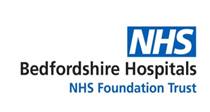 28/09/2022 Dear Requester,FOI 1652Thank you for your Freedom of Information request. Please note, this is a cross-site response for Bedford site and Luton site.You asked:This information is provided for your personal use and is the property of Bedfordshire Hospitals NHS Trust and subject to any existing Intellectual Property and Database Rights. Any commercial application or use of this information may be subject to the provisions of the Re-use of Public Sector Information Regulations 2015 (RPSI). This means that if you wish to re-use the information provided for commercial purposes for any reason you must ask the Trust for permission to do so. Please note that the Trust has a formal internal review and complaints process which is managed by the Information Governance Manager/Data Protection Officer. Should you have any concerns with our response, you can make a formal request for an internal review. Requests for internal review should be submitted within three months of the date of receipt of the response to your original letter, and should be addressed to: dataprotectionofficer@ldh.nhs.uk. This option is available to you for up to three calendar months from the date your response was issued. If you are not satisfied with the Trust review under the Freedom of Information Act 2000 you may apply directly to the Information Commissioners Officer (ICO) for a review of your appeal decision. The ICO can be contacted at: ICO, Wycliffe House, Water Lane, Wilmslow, Cheshire, SK9 5AF www.ico.org.uk Yours sincerely, FOI OfficerBedfordshire Hospitals NHS Foundation Trust Luton & Dunstable HospitalBedford HospitalDoes the Hospital currently have a contract for Fire Alarm Maintenance?
YesYesWhen is this contract(s) due to end?Contract is due to be tendered30/09/2024Which companies are these contract(s) with?Aylesbury Fire Systems LtdHoneywell Building SolutionsThe manufacturers of the Fire Alarm System?Advanced ApolloHoneywell, Advanced FireIs the contract awarded as part of a procurement framework, and if so, which framework was used?The Trust uses Delta e-Sourcing for procurement projects over £25KThe Trust uses Delta e-Sourcing for procurement projects over £25KWhen does the trust intend to tender for these services?Later this financial yearSummer 2024The current annual cost of the services providedcirca £12K£12711 per annum, this will increase as new systems have been added.